ZARZĄDZENIE NR 7/2024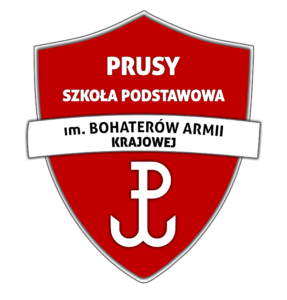 Dyrektora Szkoły podstawowej im. Bohaterów Armii Krajowej w Prusach z dnia 15.02.2024 r. w sprawie wprowadzenia standardów ochrony małoletnich
Na podstawie art. 22b pkt 1 ustawy z dnia 13 maja 2016 r. o przeciwdziałaniu zagrożeniom przestępczością na tle seksualnym(tekst jedn.: Dz.U. z 2023 r. poz. 1304) zarządza się, co następuje:&1.Wprowadzam w życie w Szkole Podstawowej im. Bohaterów Armii Krajowej w Prusach, zwanej dalej placówką, standardy ochrony małoletnich.&2.Ochrona małoletnich w placówce funkcjonuje w oparciu o przyjęte standardy ochrony małoletnich przez dyrektora szkoły, których wykaz stanowi załącznik nr 1 do zarządzenia.Standardy o których mowa w ust. 1 uwzględniają specyfikę szkoły (charakter, rodzaj) oraz sytuację dzieci niepełnosprawnych oraz dzieci ze specjalnymi potrzebami edukacyjnymi.Ochrona małoletnich w placówce stanowi ogół działań dyrektora, wicedyrektora, nauczycieli i pracowników niepedagogicznych, podejmowanych dla zapewnienia ochrony małoletnich w sposób zgodny i spójny z wprowadzonymi standardami ochrony małoletnich. &3.Celem wprowadzeni standardów ochrony małoletnich  w placówce jest zapewnienie:zgodności działalności wszystkich podmiotów szkoły ze standardami ochrony małoletnich;przestrzegania i promowania zasad bezpiecznych relacji na linii pracownik-małoletni, małoletni - małoletni;stosowania skutecznych mechanizmów kontroli standardów ochrony małoletnich;bieżącego monitorowania i ewaluacji standardów ochrony małoletnich;szybkiego reagowania w sytuacji pojawiających się podejrzeń krzywdzenia dziecka. &4.1. Ochronę małoletnich w placówce realizują następujące działania:opracowanie i wdrożenie wewnątrzszkolnych standardów i wskaźników ochrony małoletnich;opracowanie niezbędnych procedur, regulaminów, polityk i innych mechanizmów stosowania standardów ochrony małoletnich;upowszechnienie standardów ochrony małoletnich wśród pracowników, rodziców, samych małoletnich;wyznaczenie osób odpowiedzialnych za różne aspekty realizowania  standardów ochrony małoletnich;prowadzenie instruktarzu i szkoleń z zakresu dokumentacji regulującej stosowanie standardów ochrony małoletnich;monitorowanie i ocena funkcjonowania standardów ochrony małoletnich.Zasady i sposoby realizacji standardów ochrony małoletnich regulują w szkole obowiązujące polityki, regulaminy, instrukcje, procedury i zarządzenia dyrektora. Wykaz dokumentów związanych ze stosowanie standardów ochrony małoletnich stanowi załącznik nr 2 do zarządzenia.&5.Zadania związane ze stosowaniem standardów ochrony małoletnich realizują wszyscy nauczyciele i pracownicy niepedagogiczni zatrudnieni w szkole, również inne osoby, które nie są pracownikami, a wykonują czynności z małoletnimi (jak wolontariusz, praktykant).Za wprowadzenie standardów ochrony małoletnich odpowiedzialny jest dyrektor szkoły.&6.        Zarządzenie wchodzi w życie z dniem 15.02.2024.                                                                                     Dyrektor SzkołyKatarzyna Olędzka